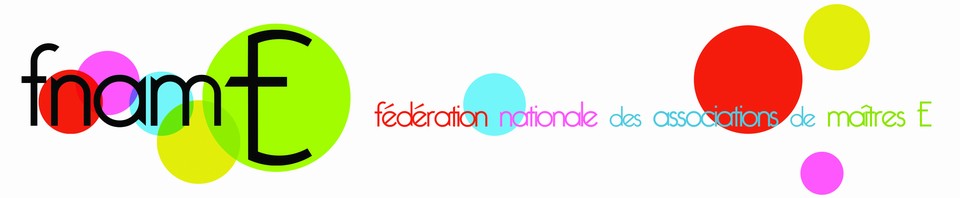 RASED de …………………….…..Madame, Monsieur ………….……Enseignant chargé de l’aide à dominante pédagogiqueàMadame, Monsieur le D.A.S.E.N.Inspection Académique de …………….……S/c Madame, Monsieur l’I.E.N.,Circonscription …………..…………………OBJET : Demande d’autorisation d’absence pour les 17, 18 et 19 novembre 2016, colloque de la FNAME et pour le 16 novembre 2016 : Assemblée Générale de la FNAME.			Madame, Monsieur le Directeur Académique,J’ai l’honneur de solliciter de votre haute bienveillance une autorisation d’absence pour assister au Colloque de la Fédération Nationale des Associations de Maîtres E qui aura lieu les 17, 18 et 19 novembre 2016 et à l'Assemblée Générale de la FNAME, le 16 novembre 2016 à l’hôtel de ville de Tours (37000).Le thème de ce colloque est : « Quelles médiations pour apprendre ?Les interactions dans la relation pédagogique. »Ce 14ème colloque de la FNAME permettra aux maîtres spécialisés d’approfondir leur formation afin d’apporter aux élèves qui leur sont confiés les meilleures chances de réussite.Si vous souhaitez mieux connaître les actions de notre fédération, je vous invite à consulter notre site : http://www.fname.frDans l’attente de votre autorisation, je  vous prie d’agréer, Madame, Monsieur le Directeur Académique, mes salutations distinguées.						A ……………………., le …………………PJ : Programme détaillé du colloque